الجمـــهورية الجزائريــة الديمقراطيــة الشعبيـــةREPUBLIQUE ALGERIENNE DEMOCRATIQUE ET POPULAIREمقرر رقم : ...../ دكتوراه/ 2018 يتضمن الترخيص لمنــاقشة أطروحة الدكتوراه ل.م.دإن رئيس جامعة 8 ماي 1945 قـــالمـــــــة: * بمقتضى المرسوم التنفيذي رقم 01-273 المؤرخ في 18 سبتمبر 2001 المتضمن إنشاء جامعة قالمة المعدل بموجب المرسوم التنفيذي رقم 04- 263 المؤرخ في 29 أوت 2004.* بمقتضى المرسوم الرئاسي المؤرخ في 06 سبتمبر 2017 المتضمن تعيين السيد العقون صالح مديرا لجامعة 8 ماي 1945 قالمـــــــة*  بمقتضى المرسوم التنفيذي رقم 03-279 المؤرخ في 23 أوت 2003 المحدد  للمهام و القواعد الخاصة بتنظيم و سير الجامعـــــــــة* بمقتضى المرسوم رقم 98-254  المؤرخ في 17 أوت 1998  المتعلق بالتكوين في الدكتوراه و ما بعد التدرج المتخصص و التأهيل الجامعي المعدل و المتمم بالمرسوم التنفيذي رقم 10- 202 مؤرخ في سبتمبر 2010.*بمقتضى القرار رقم 345 المؤرخ في 28 أكتوبر 2012 المعدل والمتمم للقرار 191 المؤرخ في 16 جويلية 2012 والذي يحدد تنظيم التكوين في الطور الثالث من اجل الحصول على شهادة الدكتوراه.*بمقتضى القرار رقم 547 المؤرخ في 02 جوان 2016 الذي يحدد كيفيات تنظيم التكوين في الطور الثالث وشروط إعداد أطروحــــة الدكتوراه ومناقشتهـا*بمقتضى القرار رقم .... المؤرخ في ................... المتضمن تأهيل التكوين في الطور الثالث من اجل الحصول على شهادة الدكتوراه ويحدد المناصب المفتوحة للسنة الجامعية .........................* بمقتضى المنشور  الوزاري رقم 03 المؤرخ في 08 ماس 2018 المتعلق بشروط وكيفيات مناقشـــــــة أطروحـــة الدكتــوراه*بموجب التعليمة رقم 374 بتاريخ 16 ماي 2018 الخاصة بكيفبة تطبيق الأحكــام التنظيميـــــة الجديدة المتعلقـــــــــــة بالدكتــــــــوراه.* بناءا على محضر المجلس العلمي رقم .........المؤرخ ........... لكلية ...............................................................المتضمن اقتراح تعيين لجنة مناقشة أطروحة الدكتوراه ل.م.د للسيد (ة): ....................................* بناءا على مقرر عميد كلية .......................................رقم ....../2018 المتضمن تعيين لجنة مناقشة أطروحة الدكتوراه ل.م.د الخاصة بالسيد (ة):....................يـــقــــررالمادة الأولى : يرخص للسيد(ة): ................. مناقشة أطروحة الدكتوراه ل.م.د في:  الميدان: .........................الشعبة: .......................التخصص: ...................المادة الثانية : يكلف السيد نائب مدير الجامعة المكلف بالتكوين العالي في الطور الثالث و التأهيل الجامعي و البحث العلمي و كذا التكوين العالي فيما بعد التدرج بتنفيذ محتوى هذا المقرر .قالمــــــــة في :                                                   مـــــــديــر الجـــــامعــــــةملحــــــق للمقـــــــــررالقائمـة المقترحة للجنة مناقشة أطروحـة الدكتوراه ل.م.د في:الميدان: .........................الشعبة: .......................التخصص: ...................الخاصة بالسيد (ة): ...........................مكونة كالتالي من:الرئيس: اسم الأستاذ                                       ، الرتبة                                    ، الجامعة المنتمي إليهـــــــا المقرر: اسم الأستاذ                                        ، الرتبة                                    ، الجامعة المنتمي إليهـــــــــا المقرر المساعد (إن وجد): اسم الأستاذ                     ،الرتبة                                     ،الجامعة المنتمي إليهـــــــــاالممتحنـون:اسم الأستاذ                                                 ،الرتبة                                    ، الجامعة المنتمي إليهـــــــااسم الأستاذ                                                ، الرتبة                                    ، الجامعة المنتمي إليهـــــــااسم الأستاذ                                                ، الرتبة                                     ،الجامعة المنتمي إليهـــــــاالجمـــهورية الجزائريــة الديمقراطيــة الشعبيـــةREPUBLIQUE ALGERIENNE DEMOCRATIQUE ET POPULAIREمقرر رقم : ...../ دكتوراه/ 2018 يتضمن الترخيص لمنــــاقشة أطروحة الدكتوراه –علـــوم-إن رئيس جامعة 8 ماي 1945 قـــالمـــــــة: * بمقتضى المرسوم التنفيذي رقم 01-273 المؤرخ في 18 سبتمبر 2001 المتضمن إنشاء جامعة قالمة المعدل بموجب المرسوم التنفيذي رقم 04- 263 المؤرخ في 29 أوت 2004.* بمقتضى المرسوم الرئاسي المؤرخ في 06 سبتمبر 2017 المتضمن تعيين السيد العقون صالح مديرا لجامعة 8 ماي 1945 قالمـــــــة*  بمقتضى المرسوم التنفيذي رقم 03-279 المؤرخ في 23 أوت 2003 المحدد  للمهام و القواعد الخاصة بتنظيم و سير الجامعـــــــــة* بمقتضى المرسوم رقم 98-254  المؤرخ في 17 أوت 1998  المتعلق بالتكوين في الدكتوراه و ما بعد التدرج المتخصص و التأهيل الجامعي المعدل و المتمم بالمرسوم التنفيذي رقم 10- 202 مؤرخ في سبتمبر 2010* بمقتضى القرار رقم .... المؤرخ في ................... المتضمن فتح التكوين في الدكتوراه علــــوم في (ذكر الشعبة الموجودة في القرار فقط)* بمقتضى المنشور  الوزاري رقم 03 المؤرخ في 08 ماس 2018 المتعلق بشروط وكيفيات مناقشـــــــة أطروحة الدكتــوراه*بموجب التعليمة رقم 374 بتاريخ 16 ماي 2018 الخاصة بكيفبة تطبيق الأحكــام التنظيميـــــة الجديدة المتعلقـــــــــــة بالدكتــــــــوراه.* بناءا على محضر المجلس العلمي رقم .........المؤرخ ........... لكلية ...............................................................المتضمن اقتراح تعيين لجنة مناقشة     أطروحة الدكتوراه -علــــــوم- للسيد (ة): ....................................* بناءا على مقرر عميد كلية .......................................رقم ....../2018 المتضمن تعيين لجنة مناقشة أطروحة الدكتوراه –علــــوم- الخاصة بالسيد(ة):............يـــقــــررالمادة الاولى : يرخص للسيد(ة): ................. مناقشة أطروحة الدكتوراه –علــــوم- في:  (ذكر الشعبة الموجودة في القرار فقط)المادة الثانية : يكلف السيد نائب مدير الجامعة المكلف بالتكوين العالي في الطور الثالث و التأهيل الجامعي و البحث العلمي و كذا التكوين العالي فيما بعد التدرج بتنفيذ محتوى هذا المقـــرر .قالمــــــــة في :                                                   مـــــــديــر الجـــــامعــــــةملحــــــق للمقـــــــــررالقائمـة المقترحة للجنة مناقشة أطروحـة الدكتوراه –علـــــــوم- في:   (ذكر الشعبة الموجودة في القرار فقط) الخاصة بالسيد(ة): ...........................مكونة كالتالي من:الرئيس: اسم الأستاذ                                       ، الرتبة                                    ، الجامعة المنتمي إليهـــــــا المقرر: اسم الأستاذ                                        ، الرتبة                                    ، الجامعة المنتمي إليهـــــــــا المقرر المساعد (إن وجد): اسم الأستاذ                     ،الرتبة                                    ،الجامعة المنتمي إليهـــــــــاالممتحنـون:اسم الأستاذ                                                 ،الرتبة                                    ، الجامعة المنتمي إليهـــــــااسم الأستاذ                                                ، الرتبة                                    ، الجامعة المنتمي إليهـــــــااسم الأستاذ                                                ، الرتبة                                     ،الجامعة المنتمي إليهـــــــاوزارة التـعليم العــاليوالبــحث العــلميوزارة التـعليم العــاليوالبــحث العــلمي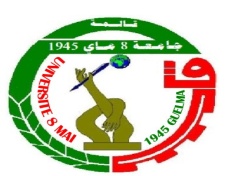 MINISTERE DE L'ENSEIGNEMENT SUPERIEUR ET DE LA RECHERCHE SCIENTIFIQUEجامعة 8 ماي 1945  قالمةجامعة 8 ماي 1945  قالمةجامعة 8 ماي 1945  قالمةجامعة 8 ماي 1945  قالمةUNIVERSITE 8 MAI 1945 GUELMAUNIVERSITE 8 MAI 1945 GUELMAUNIVERSITE 8 MAI 1945 GUELMAUNIVERSITE 8 MAI 1945 GUELMAرئــاسة الجـامــعـةرئــاسة الجـامــعـةرئــاسة الجـامــعـةRECTORATRECTORATRECTORATRECTORATوزارة التـعليم العــاليوالبــحث العــلميوزارة التـعليم العــاليوالبــحث العــلميMINISTERE DE L'ENSEIGNEMENT SUPERIEUR ET DE LA RECHERCHE SCIENTIFIQUEجامعة 8 ماي 1945  قالمةجامعة 8 ماي 1945  قالمةجامعة 8 ماي 1945  قالمةجامعة 8 ماي 1945  قالمةUNIVERSITE 8 MAI 1945 GUELMAUNIVERSITE 8 MAI 1945 GUELMAUNIVERSITE 8 MAI 1945 GUELMAUNIVERSITE 8 MAI 1945 GUELMAرئــاسة الجـامــعـةرئــاسة الجـامــعـةرئــاسة الجـامــعـةRECTORATRECTORATRECTORATRECTORAT